Governor Roles and ResponsibilitiesAcademic year 2019/2020         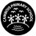 Full governing body meeting - Wednesday 23rd October 2019 @ 5pm.Committee MeetingsWednesday 2nd October 2019Resource committee 5p.m. - 6p.m.Strategic Direction 4p.m. - 5p.m.- KEY ROLES (IN RELATION TO KEY SCHOOL DEVELOPMENT PRIORTIES AND OFTSED AREAS TO DEVELOP)LEAD GOVERNOR REPONSIBLEDate of term 1 visitREVIEW - all governors to focus on action planning from the previous year - what are the priorities? What does the data say? Date of term 2 visitMONITOR -what actions have taken place in relation to the action plans? What does the progress look like so far?Date of term 3 visit IMPACT - what is the impact of those actions on data/ progress/ school development?Curriculum Fiona EllisMonday 30th Sept @ 3p.m. meet me with Fiona.WritingSuzanne HayesTuesday 12th November @2p.m. meet with Suzanne. MathsJeff SandersWednesday 2nd October 2019 @1p.m. meet with LisaPupil premium/ disadvantaged -Emma JohnsonLeadershipAlan ToddAlan meet with Nathan and Ashlyn middle leadership of subjects. Thursday 17th Oct from 12p.m. - 1.30p.m.SEND (special needs and disability)Fiona EllisMonday 9th Dec @ 3p.m. Meet with MarianneSafeguardingDavid NicklenEarly years governorHazel ScottEnd of Nov/ beginning of Christmas. Additional roles – statutory ones but not related directly to current school development planAdditional roles – statutory ones but not related directly to current school development planAdditional roles – statutory ones but not related directly to current school development planAdditional roles – statutory ones but not related directly to current school development planAdditional roles – statutory ones but not related directly to current school development planHealth and safety Alan ToddJanuary 2020 TBCWebsite complianceNathan Sandy October 2019Budget David NicklenGDPREmma Johnson